Noter P devant le nom des élèves proposés sur liste principale. Noter C devant le nom des élèves proposés sur liste complémentaire.5 candidats maximum sur liste principale. Veuillez classer les candidatures de vos élèves en commençant par le plus méritant.NOM de l’élèvePrénomDate de naissanceTél.CourrielAdresse postale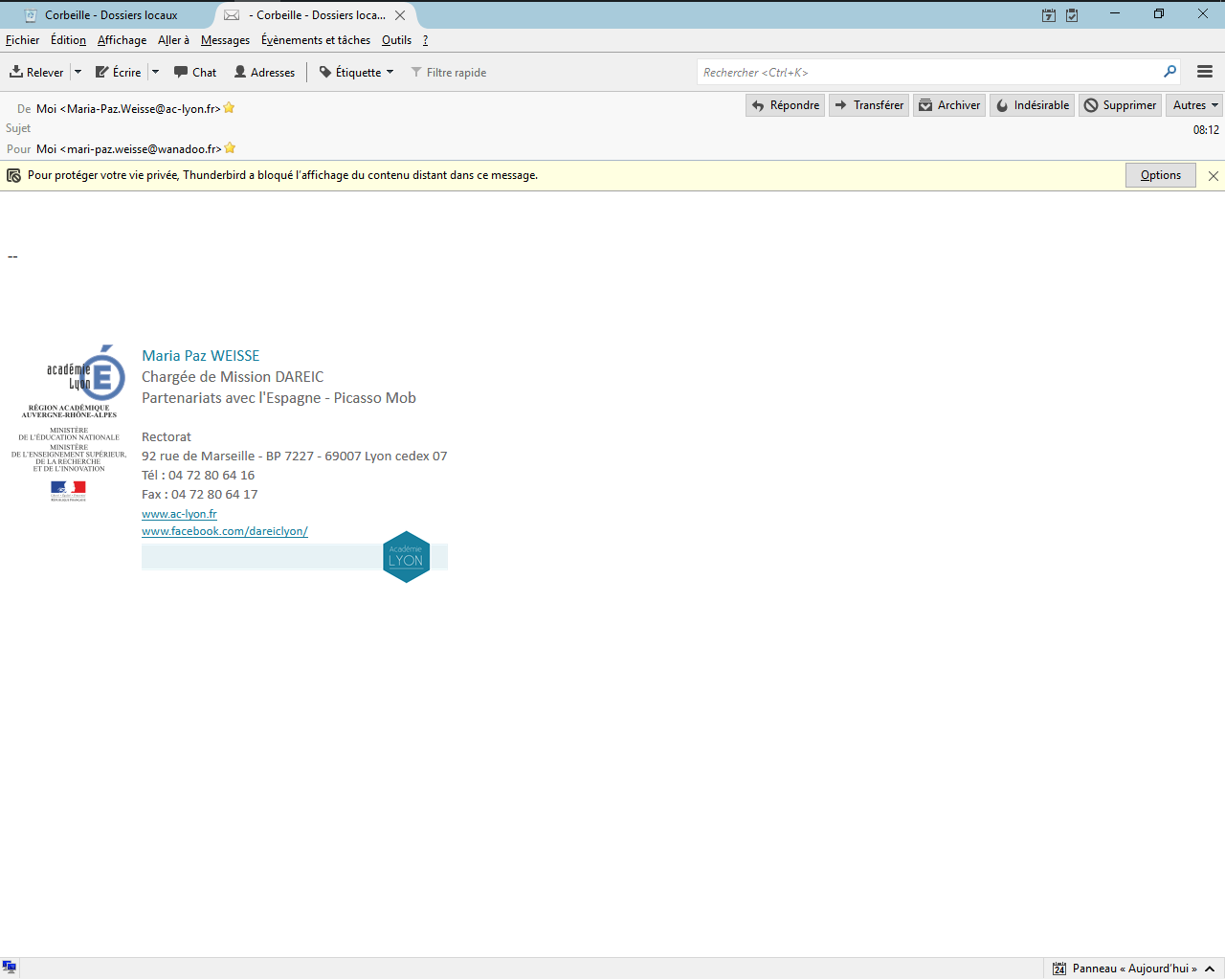 PICASSO MOBProgramme de mobilité Individuelle année 2020-2021Lycée :Adresse :Professeur référent :Mél :Téléphone :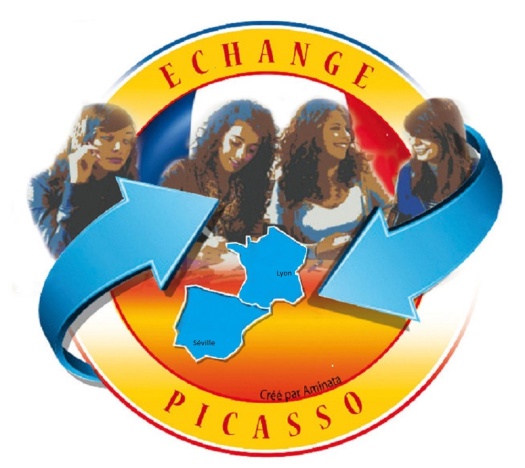 